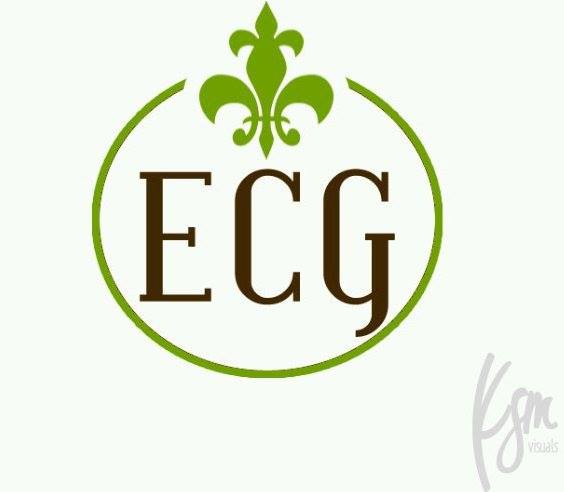 **Please complete pages 1, 2 & sign page 12 (THANK-YOU!)***** ALL INDIVDIUAL TAX PREPARATION REQUIRE A DEPOSIT FEE OF $30.00  ALL Business TAX PREPARATION REQUIRE A DEPOSIT FEE OF $50.00 Please fill out according to how your name is listed on your social security card. TaxpayerSpouse:   Social Security Number (s):  Occupation: Spouse Occupation:  Date of Birth (mm/dd/yyyy): Age as of 12-13-13 Work Phone:  Extension:  Cell Phone: Home Phone:  Address:  City, State & Zip Code:     Email address:  Were you referred to us by someone?  Please circle: Yes Or No?  If yes, by whom?____________________ Are you a returning client?   Please circle: Yes or NoFederal Filing Status: Check the line for your federal filing status:   _____ Single   _____ Married filing jointly   _____ Married filing separately   _____ Check this line if you did not live with your spouse at any time during the year   _____ Check this line if you are eligible to claim your spouse’s exemption   _____ Check this line if you filed a legal separation________________(mm/dd/yyyy) _____ Head of household                 If the ‘qualifying person’ is your child but not your dependent             Child’s name _________________________ Child’s social security number_________________  _____ Attach form 8332 (if applicable)  _____ qualifying widow(er)  Check the year your spouse died. . . . . . . . . . . 2014___ or 2015_______  _____ Married living apart? ________ How long? ____________ Legally Separated?_________  _____ Active duty military service members, spouse or dependent of.   Dependent(s) names as it appears on S.S. card(s)Information for the Earned Income Credit Only: (The questions below must be answered to calculate EIC) • Do you have a qualifying child who is also a qualifying child of another person with a higher modified adjusted gross income (AGI)?. . . . . . . . . . . . . . . . . . . . . . . . . . . . . . . . . Yes_____ No_____ • Is the taxpayer or spouse a qualifying child for EIC for another person? . . . . . . . . . . . .    Yes_____No_____ • Was the taxpayer’s home in the United States for more than half of 2015? . . . . . . . . . .    Yes_____No_____ • Were you notified by the IRS that EIC cannot be claimed in 2013?  . . . . . . . . . . . . . . . .   Yes_____No_____ • Presidential Election Campaign Fund:    Do you want $3 to go to the Presidential Election Campaign Fund?. .. … .Taxpayer  Yes ___ No ___                                   Spouse  Yes ___ No ___  • Disability:  Do you qualify as disabled for Schedule R (Elderly and Disabled Credit)? Taxpayer   Yes ___ No ___                                                                                                                                                               Spouse            Yes ___ No ___ • Dependent Filer:   Can someone (such as your parent) claim you as a dependent?....................Taxpayer    Yes ___ No ___                                                                                                                            Spouse   Yes ____No ___ • Decedent:     Taxpayer:  Date of death. . . . . . . . . . _____________ Spouse: Date of death . . . . . . . _______________ State Filing Information: Enter your state of residence as of December 31, 2013 . . . . . . . . . . . . . . . . . . . . . . . . . . . . . . . . . . . . . . ._______ Check the appropriate line:  _____ Resident entire year                                              _____ Resident part of year                        Date you established residence in state above___________                        In which state (or foreign country) did you reside before this change?______ Income Information: Interest Income? State Tax Refund or taxable refunds Alimony paid or received? Combat Pay? Enlistment and Reenlistment bonuses? Unemployment Compensation?Miscellaneous Income (annuities, awards, beauty contest winner bonuses, Christmas bonus) Dividend Income? W-2’s/ 1099’s Worthless Stock or Securities Capital Gains/Stocks IRA distributions Pension/annuities / Social security bonus Medical Insurance reimbursements  Self-Employed Business Income and Expense Information: • Federal I.D. Number:______________________________  or social security #_________________________ • Business Name:_______________________________________________________________________ • Type of Business:______________________________ are you a corporation? _____ What type?________ • When did you become a corporation? (mm/dd/yyy) ________________________________• Product or Service (give a brief description):___________________________________________________ • Owner’s Name:__________________________• Location of Business:_________________________________________________________________________                        ______________________________________________________________________________                          ________________________________________________________________ • Method Used to Evaluate Inventory: Cost ________Lower ________Cost Market _______Other________ • Any Change in Determining Opening & Closing of Inventory?  _________________ • Are you deducting expenses for office in home? _______________________________ • Do you have employees or contractors?  _________ • Was your business open at the end of the year?____________________________________ • How many months in operation?___________________________________________ • Does this business include a loss or benefit from tax shelter?____________________ • Income:_______________ Dividends:______________ Other Income/Interest:____________ • Gross Sales:____________ Cost of Goods:___________  • Beginning Inventory:_____________ Materials & Supplies:_____________________ • Advertising:_____________________ Ending Inventory:_______________________ • Cost of Labor/Subcontractor:___________________________ Other Cost:__________________________ • Bank Charges:___________________ Bad Debts:___________________ Business Debts:______________ • Commissions or Fees:_____________ Dues & Publications:_____________ Office Expense ____________ • Insurance:________Self- Employed Health Ins._______ Accounting Fees:________________                                     Pension & Profit Sharing: _______________Rent:_____________ Mtg. Interest:_____________ Entertainment:___________ Repairs: _____________Travel & Meals:____________ Utilities:___________    • Business Trips___________ • Organizational Cost:_____________ Accident & Health Plans: ___________________________________  • Employer Contributions: ________________________ Prizes & Contests:___________________________ • Charitable Contributions: ______________________ Club Dues: _____________________________• Capital Expenditures: ____________________________ Education: _______________________________ • Telephone:_____________ Wages:_____________ Legal Expenses related to business: ________________ • Payroll Tax:____________________ Life Ins:_____________________ Postage:_____________________ • Professional Books & Journals:_________________________Licenses:_____________________________Promotional Activities: ___________________ Permanent improvements on business:__________________                                                                                                                    • Tools: _________Work Shoes: _________Gifts to employees: ________ Prizes & Contests:____________ • Office at home?_________    Square ft. of House______________       Square ft. e_________________   Equipment Purchased (list)                         Dates                                 Cost 1.____________________________________________________________________________2.____________________________________________________________________________ 3.____________________________________________________________________________ 4. Mileage: ____________________ 5. Mileage? @.56c/mile __________ Bus. Miles ________________Commuting __________________ 6. What type of vehicle? ____________When was it placed in service?___( please attach a copy of bill of sale) 7. Is the vehicle leased or purchased?___________________                       Stock or Property?  (Attach all 1099’s, 1098 and rental income).       Description           Date Purchased        Date Sold         Sale Price          Cost 1.___________________________________________________________________________________2.____________________________________________________________________________ 3.____________________________________________________________________________ 4. Rental Property and Royalty Income: __________________ What Type: ____________________________ 5, Address of rental property: _________________________________________________________________ 6. Date property purchased? ____________________ Any personal use of property? _____________________ 7. Did you participate in the operation of rental activity? __________________________ 8. Income Received? _____________________________ Royalties? __________________________________ 9. Have you refinanced the property?___________________ Expenses:  Advertising: _________________________________ Auto & Travel: _________________________________ Cleaning: ___________________ Maintenance: ____________________ Commissions: __________________ Insurance: _______________ Legal & Prof: _______________ Mtg. Int: _________ Other Int: _____________ Repairs: _________________ Supplies: _____________________Taxes & Bus. Lic.? _________________ Utilities: _______________    Other Exp (please list):_____________Taxes: State & Local Income Tax:  _______________________ Paid on Prior Years, Withheld This Year’s: ______________________________________________________ Real Estate Taxes/Property Tax: _____________________________ Ad Valorem: ______________________ 1st Time Homebuyer Credit Repayment________________________ Taxes from NIIT? _________________________________________ Household employment tax _________________________________? Estimated Taxes Paid in 2013: Federal 1st Qtr_________ 2nd Qtr_________3rd Qtr_________4th Qtr____________ State 1st Qtr _________ 2nd Qtr _________3rd Qtr_________4th Qtr____________ Medical Expenses: Do you have health insurance (if not, go to www.healthcare.gov)? ___________________________________ Prescriptions: _____ /Co-Pay________ Doctors: __________________ Dentists: _______________________ Hospitals: _______________ Medical Insurance: ___________________ Trans. & Lodging: _____________ Medical miles: ______________________Other (Eye Glasses/Contacts): _____________________________ Crutches: ____________________ Nurse Care: __________________Insulin Meds: ____________________ Any out of pocket medical exp? ___________ over the counter allergy-(non prescription):________________ Lab Fees: ________________ Long Term Care: _______________ Equipment for Care: _________________ Psychologist: ________________  Mortgage Insurance Premium:  ___________________ HSA Expenses: ________________  Investment Interest: __________________________ Mileage to Doctor: 0.24¢ ___________________ Donor_____________     Laser Surgery ___________     Necessary Cosmetic Surgery ___________ Real Estate Property Please attach HUD-1 Did you refinance this year? ______________ Did you purchase a new home this year? ______________         if yes, is this your First Home? ___________ Any personal use of property? ________________________ Settlement charges? ____________________ Home Mortgage Interest Paid: ________________________ Deductible Points: ______________________  Contributions:  (List each one) Attach Supporting documentations Cash _____________________ & Non-Cash_____________________ Miles Driven for Charitable Work: 0.14¢ ___________________ Carryover from Prior Years___________________________________________________________________ Other Deductions Health Saving Accounts Student Loan Interest                                                Whose name is on the loan? Tuitions and Fees (include 1098T) Domestic Production Activities Retirement Savings Contribution Foreign Tax Credit Domestic production activities Penalty for any early withdrawals from savings Educator Expenses Expenses of Reservist, Performing Artist  Miscellaneous Deductions (Subject to 2% of AGI): Union Dues/Professional Dues ________________________________________________________Tax Preparation Fees ________________________________________________________Employment Related Educ./Seminars/Materials______________________________________________________________Trustee/Fees___________________________________________________________________Job Seeking Expense in same field________________________________________________________Safe Deposit Box_______________________________________________________________________ Investment Expense_______________________________________________________________________ Trade or assoc.dues__________________________Theft/loss/casualty________________________________ Employee Business Expenses: Parking Fees & Tolls: _________________________________________                                               Uniforms: _______________________________________ Clothing required for business: ___________                   Travel Expense While Away From Home: __________________________________ Air Fares: ______________ Car Rentals: _______________ Taxi: ______________Other: ________________ Reimbursement for above expenses that are not included on W-2: ____________________________________ Meals: _______________ Entertainment: _______________ Storage for Office Equipment: _______________ Job-hunting Expense: __________________________ Home/Office Expense: __________________________ Teacher, Classroom Expense: ____________ Tools: ______________ Work Shoes (MetalTip):_____________          Cell phone use______ Unreimbursed employee miles from personal car use ____________ Do you have any foreign bank accounts: Yes or No.Vehicle Expense:                            Questions:  Vehicle #1                             Vehicle #2 1. Date placed in service:    2. Type:   3. Make & Model:   4. Lease or Purchase date5. Total monthly payments:   6. Total miles driven:   7. Business miles:    8. Gas, Oil, Repairs:   9. Insurance:   10. Employer provided?    11. Do you have another vehicle for personal use?    12. Do you have evidence to support your deductions?    13. Is this evidence in writing? Other Deductions & Credits: • Do you have moving expenses? ______________ if so, please attach documentation.  • Total miles from old residence to old job: ________________ • Total miles from old residence to new job: ________________ • Transportation of household goods, lodging, gas, oil (mileage@ 0.24¢ mile): ________________________  Other expenses____________________________________________________________________________ Child &/or Dependent Care Expenses: Number of qualifying dependents: __________________  Name of person or organization paid: ___________________________________________________________ Their address: ______________________________________________________________________________ FEI# or SS#:   ______________________________________________________________________________ Amount paid:  _____________________________________________________________________________ Employer provided – Child Care Credit: _________________________________________________________            DO YOU CURRENTLY HAVE LIFE INSURANCE: YES NO Is this temporary or permanent?_______________________________________________________________Have there been any life-changing events since you purchased it? _______________________________ When was the last time you reviewed your coverage?_____________________________________________          ALL PAYMENTS ARE DUE WHEN SERVICE RENDERED (circle one and initial). A) Pay when you pick up the tax return B) Credit Card $2.00 processing fee The data presented here is used in preparing my/our income tax return.  This data is complete and correct to the best of my knowledge.  You may retain this data sheet as part of your records. A cost of $25.00 will be added for any additional copies Comments:. Promised date (mm/dd/yyyy) ______________________ Your signature ________________________________________ Date____________________ Spouse signature______________________________________       Date___________________ 